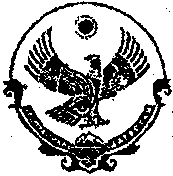                         РЕСПУБЛИКА  ДАГЕСТАН  муниципальное  образование   «Бабаюртовский  район»Собрание депутатов муниципального районас. Бабаюрт  ул. Ленина  №29                                                                                            тел (87247)  2-13-31  факс 2-17-67РЕШЕНИЕ 	23 апреля  2014 года                                                           № 323 -5РСО принятии  Муниципальной программы развития субъектов малого и среднего предпринимательства в муниципальном образовании "Бабаюртовский район" на 2014-2016 годыВ целях  развития субъектов малого и среднего предпринимательство в муниципальном образовании  "Бабаюртовский район", Собрание депутатов муниципального района решает:1. Утвердить прилагаемую Муниципальную программу развития субъектов малого и среднего предпринимательство в муниципальном образовании "Бабаюртовский район" на 2014-2016 годы. 2.Настоящее решение вступает в силу со дня его опубликования в районной газете "Бабаюртовские вести". Решение  разместить в сети Интернет на официальном сайте МО "Бабаюртовский район": www.babaurt.ru.3. С момента  вступление в силу  настоящего решения считать утратившим силу решение  Собрание депутатов муниципального района от	27  июня   2012 года                                                    № 176-5РС "Муниципальная программа  развития субъектов малого и среднего предпринимательство в МО "Бабаюртовский район" на 2012-2015 годы".Глава муниципального района                           		 Д.Н.ДаветеевУтверждено решением Собрания депутатов муниципального района   «Бабаюртовский район»     Республики Дагестанот 23 апреля 2014 года №323-5РС	Муниципальная программа	 развития субъектов малого и 	среднего предпринимательства	 в муниципальном образовании 		"Бабаюртовский район"		 на 2014-2016 годы				с. Бабаюрт - 2014 годПаспортМуниципальной программы развития субъектов малого и среднего предпринимательства в МО «Бабаюртовский район» на 2014-2016 годы1.Основные понятия, используемые в программеСубъекты малого и среднего предпринимательства - хозяйствующие субъекты (юридические лица и индивидуальные - предприниматели), отнесенные в соответствии с условиями, установленными Федеральным законом от 24 июля 2007 г. № 209-ФЗ «О развитии малого и среднего предпринимательства в Российской Федерации» к малым предприятиям, в том числе к микропредприятиям, и средним предприятиям.Поддержка субъектов малого и среднего предпринимательства (далее поддержка) - деятельность органов, местного самоуправления и функционирование инфраструктуры поддержки субъектов 'малого и среднего предпринимательства, направленные на реализацию мероприятий, предусмотренных муниципальной программой развития субъектов малого и среднего предпринимательства.2. Обоснование необходимости принятия программыМалые предприятия, характеризующиеся низкой потребностью в стартовом капитале, мобильностью, высокой степенью ликвидности, способностью к быстрой переориентации своей деятельности, охотно идут на коммерческий риск, находятся в постоянном поиске производственных, финансовых и технических идей. Развитие малого и среднего бизнеса является важным условием функционирования рыночной экономики. Государством предприняты определенные шаги по совершенствованию нормативной правовой базы, финансово-кредитной и инвестиционной поддержки малых предприятий, реализуются федеральная, региональные, а также муниципальные программы поддержки малого предпринимательства. Для создания условий эффективного развития малого предпринимательства, и формирования системы его государственной поддержки усилена координация действий органов местного самоуправления, общественных организаций и объединений предпринимателей. Вместе с тем, сложившаяся в последние годы ситуация в малом секторе экономики требует значительной активизации государственной политики развития предпринимательства и ее направления' устранение факторов, сдерживающих рост малого предпринимательства, и факторов, вынуждающих предпринимателей уходить в «теневой» сектор экономики. Это, прежде, всего, снижение количества органов, контролирующих, осуществляющих надзор за деятельностью субъектов малого предпринимательства. Ежемесячно, рассматриваются жалобы предпринимателей по проводимым проверкам, так называемыми Общественными организациями по защите прав потребителей. Незнание существующих законов самими предпринимателями также создают дополнительные барьеры. В связи с этим, в Программе предусмотрено проведение семинаров-совещаний с участием представителей бизнеса, руководителей организаций и учреждений района, с кем при осуществлении своей деятельности приходится сталкиваться субъектам малого и среднего предпринимательства.Сектор малого и среднего бизнеса не является пока определяющим на рынке труда, но уже сегодня играет важную роль в снижении уровня безработицы в районе. На территории района зарегистрировано 926 субъектов предпринимательства, из них 54-юридические лица и 872- индивидуальный предприниматель. По данным статистики в сфере малого предпринимательства полностью или частично занято 26% от общей численности, работающих в экономике района, более 2 тыс. человек живут за счет доходов, полученных от стельности в малом бизнесе. Сегодня малые предприятия, а завтра это большие предприятия. Доля малых предприятий в общем объеме произведенной продукции (работ, услуг) предприятиями Бабаюртовского муниципального района составляет около 14%. Малое предпринимательство в муниципальном районе «Бабаюртовский район» характеризуется, главным образом, предприятиями, осуществляющими свою деятельность в сельскохозяйственном производстве 44%, в строительстве 6,2 %, в области торговли - 31%, прочие - 18,8%.Однако, несмотря на позитивные моменты, существует ряд факторов, препятствующих осуществлению предпринимательской деятельности на территории муниципального района «Бабаюртовский район». Развитие малого бизнеса затруднено, в первую очередь, вследствие отсутствия источников финансирования ранних стадий развития бизнеса:масштабы малого бизнеса незначительны и, как правило, ограничены рамками местного или регионального рынка, а профессиональные инвесторы предпочитают вкладывать деньги в потенциальных лидеров рынка, демонстрирующих высокий потенциал роста бизнеса;банковское финансирование недоступно для подавляющего большинства малых предприятий, так как у начинающих предпринимателей отсутствует ликвидное имущество, которое может быть представлено банку в качестве обеспечения; лизинг технологического оборудования также малодоступен, как следствие низкого уровня развития лизинговых операций, так и неспособности лизингополучателей выплатить первый взнос, составляющий 20-30% от стоимости оборудования; административные барьеры;проблема кадрового обеспечения и подготовки специалистов для малого , предпринимательства;низкая социальная активность предпринимателей.Также следует отметить, что 44% из числа субъектов малого бизнеса, осуществляющих свою деятельность на территории района, приходится на КФХ. Следовательно, поддержка фермеров, а также предприятий перерабатывающих сельхозпродукцию, должна быть приоритетной по отношению к другим видам предпринимательства, так как с постепенным переходом района на самообеспеченность, малый бизнес будет основным источником дохода статей, как местных бюджетов, так и республиканского бюджета.3.Основные цели и задачи программыЦелью Программы является создание благоприятных условий для устойчивого развития малого и среднего предпринимательства на основе повышения эффективности мер государственной и муниципальной поддержки.Основными задачами Программы являются: повышение качества и эффективности мер государственной поддержки малого и среднего предпринимательства;-увеличение объема налоговых поступлений в бюджеты всех уровней; - стимулирование инвестиционной активности субъектов малого и среднего предпринимательства;-привлечение дополнительных внебюджетных инвестиций в мероприятия, реализуемые субъектами малого и среднего предпринимательства: районных муниципальных фондов по поддержке и развитию малого и среднего предпринимательства; -снижение административных барьеров;-увеличение объемов производства товаров широкого потребления; -освоение новых кредитно-инвестиционных механизмов, -создание дополнительных рабочих мест;-развитие финансовых механизмов и внедрение новых финансовых технологий, направленных на развитие малого и среднего предпринимательства; -развитие инфраструктуры поддержки малого предпринимательства с целью оказания комплексной методической, информационной, консультационной, учебно-образовательной и юридической помощи;-продвижение продукции субъектов малого предпринимательства Бабаюртовского муниципального района на региональные рынки; -формирование положительного имиджа предпринимателя;-совершенствование нормативно правовой базы;-развитие системы подготовки кадров и повышения их квалификации, повышение уровня предпринимательской грамотности;- поддержка субъектов малого и среднего предпринимательства – производителей товаров (работ, услуг);- информирование населения района о мерах поддержки предпринимательской деятельности и условиях её предоставления;-поддержка начинающих, в том числе молодых, предпринимателей;- содействие в организации и развитии деятельности общественных и профессиональных объединений предпринимателей.  Для успешного решения данных задач необходимо обеспечить более тесное взаимодействие органов местного самоуправления, общественных организаций и представителей малого и среднего бизнеса района.4.Сроки	и этапы реализации ПрограммыРеализация Программы рассчитана на 2014-2016 годы и предполагает два этапа. На первом этапе реализации Программы в 2014-2015 годах основные усилия и средства будут направлены на дальнейшее развитие инфраструктуры поддержки малого предпринимательства, развитие финансовых механизмов. Второй этап (2015-2016 годы) предусматривает развитие финансовых механизмов поддержки малого и среднего предпринимательства, позволяющих повысить конкурентоспособность субъектов малого предпринимательства.5.Основные этапы реализации Программы1. Разработка и совершенствование нормативных правовых актов, регулирующих предпринимательскую деятельностьВ рамках данного направления будет осуществляться анализ действующего законодательства на предмет его эффективности для развития предпринимательской инициативы, а также проводится анализ проблем, возникающих при применении правовых норм. Особое внимание будет уделено анализу нормативных правовых актов органов местного самоуправления, регулирующих предпринимательскую деятельность.Все проекты нормативных правовых актов, касающиеся деятельности субъектов малого предпринимательства будут проходить общественную экспертизу на заседаниях Общественного координационного совета по развитию малого и среднего предпринимательства в муниципальном районе «Бабаюртовский район». Будет сформирован перечень муниципального имущества, в том числе незавершенного строительства, в целях предоставления субъектам малого и среднего предпринимательства для ведения предпринимательской деятельности. Также создается и будет вестись Реестр субъектов малого и среднего предпринимательства, осуществляющих свою деятельность на территории муниципального района.Для определения путей развития и поддержки малого бизнеса, оценки шествующего состояния предусмотрено проведение аналитических, прогнозных я иных исследований по проблемам малого предпринимательства.2.Информанионная и консультационная поддержка субъектов малого и среднего предпринимательства."Для дальнейшего развития информационного обеспечения предпринимательской деятельности предусмотрено:-организация и проведение выставки-продажи продаж продукции и товаров субъектов малого и среднего предпринимательства;-создание Единого информационно-консультационного центра для субъектов малого и среднего предпринимательства с автоматизированным рабочим местом и прямым доступом к сети «Интернет»;-проведение заседаний Общественного координационного совета по развитиюмалого и среднего предпринимательства;-организация и проведение семинаров, «круглых столов»;-издание каталога товаров, работ и услуг производимых на территории района;-организация освещения в средствах массовой информации вопросов развитиямалого и среднего предпринимательства;Кредитно-финансовая и инвестиционная поддержка малого и среднего предпринимательства.В данном направлении основной задачей является упрощение доступа субъектов малого предпринимательства к финансовым ресурсам путем совершенствования существующих и внедрения новых форм их финансовой поддержки. В рамках данного направления будут осуществлены следующие мероприятия:-содействие субъектам малого и среднего предпринимательства в продвижении продукции на региональные и международные рынки с использованием инструментов маркетинга, участии в выставочно-ярмарочных мероприятиях, форумах, в том числе за рубежом, -предоставление субсидий субъектам малого и среднего предпринимательства на компенсацию части платежей на аренду выставочных площадей;-предоставление грантов молодежи от 14 до 30 лет, а также начинающим субъектам малого и среднего предпринимательства, создаваемых безработными гражданами, выпускниками учебных заведений, военнослужащими, уволенными в запас и гражданами, испытывающими трудности в поиске работы;-предоставление субсидий субъектам малого и среднего предпринимательства на компенсацию части расходов на оплату за обеспечение доступа к объектам инфраструктуры (присоединение к электросетям, газопроводам, тепловым и водокачальным сетям), услуг по землеустроительным работам, - микрокредитование субъектов малого и среднего предпринимательства, сельхозпроизводителей района;-предоставление субсидий субъектам малого и среднего предпринимательства, осуществляющих сельскохозяйственную деятельность, связанных с производством товаров, выполнением работ, оказанием услуг.4.Поддержка	субъектов малого и среднего предпринимательства в области подготовки, переподготовки и повышения квалификации кадровВ рамках данного направления будет осуществляться подготовка, переподготовка и повышение квалификации кадров из числа безработных граждан для субъектов малого и среднего предпринимательства, обучение основам предпринимательской деятельности безработных граждан, инвалидов, молодежи и других относящихся к социально незащищенным группам населения.5. Обеспечение равного доступа к муниципальному имуществу и к размещению муниципального заказаОсновной задачей данного направления является обеспечение равного доступа субъектов малого предпринимательства к муниципальному имуществу. Равный доступ к размещению муниципального заказа должен осуществляться при помощи информационного обеспечения.6.Объемы и источники финансирования ПрограммыОсновными источниками финансирования программных мероприятий будут являться средства Республиканского бюджета, местного бюджета, а также средства внебюджетных фондов, в том числе собственные средства субъектов малого и среднего предпринимательства, кредитные средства. Средства республиканского и местного бюджетов подлежат ежегодной корректировке при принятии бюджетов соответствующих уровней.7,Ожидаемые результаты от реализации ПрограммыВ результате реализации мероприятий Программы будут достигнуты следующие показатели развития малого предпринимательства: -мерами государственной поддержки будет охвачено от 35-65 % субъектов малого и среднего предпринимательства;-произойдет постепенная трансформация отраслевой структуры малого и среднего предпринимательства от купли-продажи готовой продукции к производству товаров и услуг;-повышение доли выпуска товаров и услуг субъектами малого предпринимательства в общем объеме выпуска товаров и услуг Бабаюртовского, муниципального района до 30 процентов; -обеспечение роста налоговых поступлений;снижение негативных процессов в малом бизнесе («теневой бизнес», нарушение трудового законодательства).8. Перечень приоритетных видов деятельности субъектов малого предпринимательства на территории муниципального района «Бабаюртовский район»На территории муниципального района «Бабаюртовский район» приоритетными видами деятельности субъектов малого предпринимательства являются;1.Сельскохозяйственное производство; 2.Производство строительных и отделочных материалов; 3 .Бытовые услуги, предоставляемые населению9. Контроль за реализацией ПрограммыКонтроль за реализацией Программы осуществляет Администрация муниципального района «Бабаюртовский район».													Приложение											 к Решению Собрание депутатов от  23 апреля 2014 года 											№323-5РС «Муниципальная целевая программа развития малого 											и среднего предпринимательства в муниципальном образовании
											«Бабаюртовский район»» на 2014-2016 годы									Переченьосновных мероприятий муниципальной программы развития малого и среднего предпринимательства вмуниципальном образовании «Бабаюртовский район» на 2014-2016 годы.                    тыс. руб.НаименованиепрограммыМуниципальная программа развития субъектов малого и среднего предпринимательства в МО «Бабаюртовский район» на 2014-2016 гг.Наименованиедокументов,регламентирующихразработкуПрограммыФедеральный закон от 24.07.2007года № 209 - ФЗ «О развитии малого и среднего предпринимательства в Российской Федерации» Закон Республики Дагестан от 16.07.2008 года № 34 «О развитии малого и среднего предпринимательства в Республике Дагестан»; Постановление Главы Администрации муниципального района «Бабаюртовский район» от 17.10.2011 г. №259 «Об утверждении Положения о порядке разработки долгосрочных муниципальных целевых программ и их формирования и реализации на территории муниципального района «Бабаюртовский район»ЗаказчикПрограммыАдминистрация муниципального района «Бабаюртовский район» РД.РазработчикпроектаПрограммыАдминистрация муниципального района «Бабаюртовский район» РД.Задачи программы-повышение качества и эффективности мер государственной поддержки малого и среднего предпринимательства;-увеличение объема налоговых поступлений в бюджеты всех уровней;-стимулирование инвестиционной активности субъектов малого и среднего предпринимательства;-привлечение дополнительных внебюджетных инвестиции в мероприятия, реализуемые субъектами малого и среднего предпринимательства;-снижение административных барьеров;-создание районных муниципальных фондов по поддержке и развитию малого и среднего предпринимательства;-увеличение объемов производства товаров широкого потребления;-освоение новых кредитно-инвестиционных механизмов.-создание дополнительных рабочих мест; -развитие финансовых механизмов и внедрение новых финансовых технологий, направленных на развитие малого и среднего предпринимательства;-развитие инфраструктуры поддержки малого предпринимательства с целью оказания комплексной методической, информационной, консультационной, учебно- образовательной и юридической помощи;-продвижение продукции субъектов малого предпринимательства Бабаюртовского муниципального района на региональные рынки; -формирование положительного имиджа предпринимателя;-совершенствование нормативно правовой базы;-развитие системы подготовки кадров и повышения их квалификации, повышение уровня предпринимательской грамотности;- поддержка субъектов малого и среднего предпринимательства – производителей товаров (работ, услуг);- информирование населения района о мерах поддержки предпринимательской деятельности и условиях её предоставления;-поддержка начинающих, в том числе молодых, предпринимателей;- содействие в организации и развитии деятельности общественных и профессиональных объединений предпринимателей.  Период реализации Программы2014-2016 годы, в том числе:I этап 2014-2015 годыII этап 2015-2016 годы Перечень основныхразделовПрограммыРазработка и совершенствование нормативных правовых актов, регулирующих предпринимательскую деятельность;Совершенствование информационной и консультационной поддержки субъектов чалого и среднего предпринимательстваСовершенствование методов кредитно- финансовой и инвестиционной поддержки малого и среднего предпринимательства.Поддержка субъектов малого и среднего предпринимательства в области подготовки, переподготовки и повышения квалификации кадровV.Обеспечение равного	доступа к муниципальному имуществу и к размещению муниципального заказаИсполнителиПрограммыАдминистрация муниципального района «Бабаюртовский район» РД, , Министерства торговли  инвестиций и предпринимательства Республики Дагестан, Общественный Совет предпринимателей при Главе администрации муниципального района «Бабаюртовский район», администрации сельских поселений.Объем и источники финансирования мероприятий ПрограммыОбщий объем финансирования 4780 тыс. руб. в том числесредства республиканского бюджета - 2390 тыс.руб.средства местного бюджета – 2390 тыс. руб.ОжидаемыеконечныерезультатыреализацииПрограммы-мерами государственной поддержки будет охвачено от 35-65 % субъектов малого и среднего предпринимательства;-произойдет постепенная трансформация отраслевой структуры малого и среднего предпринимательства от купли-продажи готовой продукции к производству товаров и услуг;-повышение доли выпуска товаров и услуг субъектами малого предпринимательства в общем объеме выпуска товаров и услуг Бабаюртовского муниципального района до 20 процентов;-обеспечение роста налоговых поступлений; -снижение негативных процессов в малом бизнесе(«теневой бизнес», нарушение трудового законодательства).Органы,координирующие и контролирующие исполнение ПрограммыАдминистрация муниципального района «Бабаюртовский район» РД.N9п/пНаименование мероприятийНаименование мероприятийСрокиреализацииСрокиреализацииСрокиреализацииОбъемы финансирования, в том числе:Объемы финансирования, в том числе:Объемы финансирования, в том числе:Объемы финансирования, в том числе:Объемы финансирования, в том числе:Объемы финансирования, в том числе:Объемы финансирования, в том числе:Исполнители и соисполнители мероприятийИсполнители и соисполнители мероприятийИсполнители и соисполнители мероприятийФедеральныйбюджетФедеральныйбюджетРеспубликан- ский бюджетРеспубликан- ский бюджетМестныйбюджетВнебюджетныесредстваВнебюджетныесредства1Формирование перечняФормирование перечня20142014г.0000000Управление по имущественным иУправление по имущественным иУправление по имущественным имуниципального имущества, в томмуниципального имущества, в том20152015г.0000000земельным отношениямземельным отношениямземельным отношениямчисле незавершенного строительства, вчисле незавершенного строительства, в20162016г.0000000Администрации муниципальногоАдминистрации муниципальногоАдминистрации муниципальногоцелях предоставления субъектам малого и среднего предпринимательства для ведения предпринимательской деятельности, в том числе в аренду.целях предоставления субъектам малого и среднего предпринимательства для ведения предпринимательской деятельности, в том числе в аренду.района, администрации сельских поселенийрайона, администрации сельских поселенийрайона, администрации сельских поселений2Проведение исследований поПроведение исследований по20142014г.0015151500Администрация муниципальногоАдминистрация муниципальногоАдминистрация муниципальногопроблемам малогопроблемам малого20152015г.0015151500района с привлечениемрайона с привлечениемрайона с привлечениемпредпринимательствапредпринимательства20162016г.0000000специализированной организации, администрации сельских поселенийспециализированной организации, администрации сельских поселенийспециализированной организации, администрации сельских поселений3Создание общественного совета предпринимателей при Главе Администрации МО Бабаюртовский районСоздание общественного совета предпринимателей при Главе Администрации МО Бабаюртовский район2014 г2014 г2014 г0000000Администрация муниципального районаАдминистрация муниципального районаАдминистрация муниципального района4Формирование и обновление базыФормирование и обновление базы20142014г.0000000Управление экономики администрацииУправление экономики администрацииУправление экономики администрацииданных инвестиционных предложении субъектов малого и среднего предпринимательства.данных инвестиционных предложении субъектов малого и среднего предпринимательства.2015201620152016г.г.00000000000000муниципального районамуниципального районамуниципального района5Мониторинг излишнихМониторинг излишних20142014г.00004000Администрация муниципальногоАдминистрация муниципальногоАдминистрация муниципальногоадминистративных и иных барьеров,административных и иных барьеров,20152015г.00004000района, общественный советрайона, общественный советрайона, общественный советпрепятствующих развитию малого ипрепятствующих развитию малого и20162016г.00004000предпринимателей при Главепредпринимателей при Главепредпринимателей при Главесреднего предпринимательства, с целью их дальнейшего устранения.среднего предпринимательства, с целью их дальнейшего устранения.администрации муниципального районаадминистрации муниципального районаадминистрации муниципального района66Предоставление консультационной,Предоставление консультационной,2014 г.2014 г.2014 г.0000000Районный центр развитияорганизационной, юридической помощиорганизационной, юридической помощи2015 г.2015 г.2015 г.0000000предпринимательствасубъектам малого и среднегосубъектам малого и среднего2016 г.2016 г.2016 г.0000000предпринимательства по вопросампредпринимательства по вопросамгражданского, трудового, финансового,гражданского, трудового, финансового,налогового, бюджетного, валютного,налогового, бюджетного, валютного,административного и иногоадминистративного и иногозаконодательства в областизаконодательства в областирегулирования предпринимательскойрегулирования предпринимательскойдеятельности; обеспечение защитыдеятельности; обеспечение защитыправ субъектов малого и среднегоправ субъектов малого и среднегопредпринимательства при проведениипредпринимательства при проведениигосударственного контроля (надзора).государственного контроля (надзора).77Организация и проведение съездов,Организация и проведение съездов,2014 г.2014 г.2014 г.0010101000Администрация муниципальногофорумов, конференций, «круглыхфорумов, конференций, «круглых2015 г.Л Л -2015 г.Л Л -2015 г.Л Л -0010101000района, Районный центр развитиястолов».столов».2016 г.2016 г.2016 г.002020 20 00предпринимательства88Издание каталога товаров, работ иИздание каталога товаров, работ и2014 г.2014 г.2014 г.0010151500Администрация муниципальногоуслуг, производимых на территорииуслуг, производимых на территории2015 г.2015 г.2015 г.0010151500района, Районный центр развитиярайонарайона2016 г..2016 г..2016 г..000101000предпринимательства99Популяризация пропаганда идейПопуляризация пропаганда идей2014 г.2014 г.2014 г.000101000Администрация муниципальногомалого и среднегомалого и среднего2015 г2015 г2015 г000101000района Районный центр развитияпредпринимательства, формированиепредпринимательства, формированиепредпринимательствасреди населения положительногосреди населения положительногоимиджа предпринимательства.имиджа предпринимательства.2016 г.2016 г.2016 г.0000000Проведение конкурсов: "ЛучшийПроведение конкурсов: "Лучшийпредприниматель Бабаюртовскогопредприниматель Бабаюртовскогорайона", и др.района", и др.1010Организация и проведение семинаров иОрганизация и проведение семинаров и2014 г.2014 г.2014 г.0010101000Администрация муниципальногодругих мероприятий по актуальнымдругих мероприятий по актуальным2015 г.2015 г.2015 г.0010101000района. Районный центр развитиявопросам поддержки и развития малоговопросам поддержки и развития малого2016 г.г.2016 г.г.2016 г.г.0020202000предпринимательстваи среднего предпринимательства ии среднего предпринимательства и2016 г.г.2016 г.г.2016 г.г.0020202000взаимодействия с контролирующимивзаимодействия с контролирующимиорганами. Повышениеорганами. Повышениеинформированности субъектов малогоинформированности субъектов малогои среднего предпринимательства ои среднего предпринимательства онормах и регламентах деятельностинормах и регламентах деятельностиконтролирующих, надзорных иконтролирующих, надзорных иправоохранительных органов. правоохранительных органов.  11 11Создание районного центра- фонда развития предпринимательства для обеспечения кредитов, выдаваемых финансово- кредитными учреждениями субъектам малого и среднего предпринимательстваСоздание районного центра- фонда развития предпринимательства для обеспечения кредитов, выдаваемых финансово- кредитными учреждениями субъектам малого и среднего предпринимательства2014 г.2014 г.2014 г.0020010010000|Собрание депутатов МО "Бабаюртовский район", Администрация муниципального района1212Микрокредитование субъектов малого иМикрокредитование субъектов малого и2014 г.2014 г.2014 г.0075075075000Районный центр-фонд развитиясреднего предпринимательства,среднего предпринимательства,2015 г.2015 г.2015 г.0 0 50050050000предпринимательствасельхозпроизводителей района.сельхозпроизводителей района.2016 г.2016 г.2016 г.00750750750001313Обучение, подготовка кадров,Обучение, подготовка кадров,2014 г.2014 г.2014 г.00100000Районный центр-фонд развитияорганизация повышения квалификацииорганизация повышения квалификации2015 г.2015 г.2015 г.00250000предпринимательстваи профессиональной подготовкии профессиональной подготовки2016 г.2016 г.2016 г.00250000руководителей и специалистовруководителей и специалистовсубъектов малого и среднегосубъектов малого и среднегопредпринимательства, инфраструктурыпредпринимательства, инфраструктурыподдержки малого и среднегоподдержки малого и среднегопредпринимательства, специалистовпредпринимательства, специалистовмуниципальных образований.муниципальных образований.Всего по программе:Всего по программе:0023902390239000